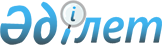 Білім беру ұйымдарында техникалық және кәсіптік, орта бiлiмнен кейiнгi бiлiмi бар кадрларды даярлауға 2020 оқу жылына арналған мемлекеттік білім беру тапсырысын бекіту туралыҚостанай облысы әкімдігінің 2019 жылғы 5 наурыздағы № 100 қаулысы. Қостанай облысының Әділет департаментінде 2019 жылғы 13 наурызда № 8295 болып тіркелді.
      Ескерту. Тақырып жаңа редакцияда – Қостанай облысы әкімдігінің 11.02.2020 № 60 қаулысымен (алғашқы ресми жарияланған күнінен кейін күнтізбелік он күн өткен соң қолданысқа енгізіледі).
      "Қазақстан Республикасындағы жергілікті мемлекеттік басқару және өзін-өзі басқару туралы" 2001 жылғы 23 қаңтардағы Қазақстан Республикасының Заңына, "Білім туралы" 2007 жылғы 27 шілдедегі Қазақстан Республикасының Заңына сәйкес Қостанай облысының әкімдiгi ҚАУЛЫ ЕТЕДІ:
      1. Қоса беріліп отырған жергілікті бюджеттен қаржыландырылатын техникалық және кәсіптік, орта бiлiмнен кейiнгi бiлiмi бар кадрларды даярлауға 2020 оқу жылына арналған білім беру тапсырысы бекітілсін.
      Ескерту. 1-тармақ жаңа редакцияда – Қостанай облысы әкімдігінің 11.02.2020 № 60 қаулысымен (алғашқы ресми жарияланған күнінен кейін күнтізбелік он күн өткен соң қолданысқа енгізіледі).


      2. "Қостанай облысы әкімдігінің білім басқармасы" мемлекеттік мекемесі Қазақстан Республикасының заңнамасында белгіленген тәртіпте:
      1) осы қаулының аумақтық әділет органында мемлекеттік тіркелуін;
      2) осы қаулы мемлекеттік тіркелген күнінен бастап күнтізбелік он күн ішінде оның қазақ және орыс тілдеріндегі қағаз және электрондық түрдегі көшірмесін "Республикалық құқықтық ақпарат орталығы" шаруашылық жүргізу құқығындағы республикалық мемлекеттік кәсіпорнына ресми жариялау және Қазақстан Республикасы нормативтік құқықтық актілерінің эталондық бақылау банкіне енгізу үшін жіберілуін;
      3) осы қаулыны ресми жарияланғанынан кейін Қостанай облысы әкімдігінің интернет-ресурсында орналастырылуын қамтамасыз етсін.
      3. Осы қаулының орындалуын бақылау Қостанай облысы әкімінің жетекшілік ететін орынбасарына жүктелсін.
      4. Осы қаулы алғашқы ресми жарияланған күнінен кейін күнтізбелік он күн өткен соң қолданысқа енгізіледі. Жергілікті бюджеттен қаржыландырылатын техникалық және кәсіптік, орта білімнен кейінгі білімі бар кадрларды даярлауға 2020 оқу жылына арналған мемлекеттік білім беру тапсырысы
      Ескерту. Қосымша жаңа редакцияда – Қостанай облысы әкімдігінің 11.02.2020 № 60 қаулысымен (алғашқы ресми жарияланған күнінен кейін күнтізбелік он күн өткен соң қолданысқа енгізіледі).
      Ескерту:
      * ерекше білім беруді қажет ететін азаматтардың арасынан кадрлар даярлау қарастырылатын мамандық.
					© 2012. Қазақстан Республикасы Әділет министрлігінің «Қазақстан Республикасының Заңнама және құқықтық ақпарат институты» ШЖҚ РМК
				Әкімдіктің
2019 жылғы 5 наурыздағы
№ 100 қаулысымен бекітілген
№ р/с
Мамандықтар атауы
Мемлекеттік білім беру тапсырысы
Мемлекеттік білім беру тапсырысы
Оқу жылында 1 білім алушыға жұмсалатын орташа шығыстар (мың теңге)
Оқу жылында 1 білім алушыға жұмсалатын орташа шығыстар (мың теңге)
№ р/с
Мамандықтар атауы
Мемлекеттік білім беру тапсырысы
Мемлекеттік білім беру тапсырысы
күндізгі оқу
сырттай оқу
№ р/с
Мамандықтар атауы
күндізгі оқу
сырттай оқу
2020 жыл
2020 жыл
1
2
3
4
5
6
1
0101000 Мектепке дейінгі тәрбие және оқыту
250
75
276,0
276
2
0103000 Дене тәрбиесі және спорт
50
276,0
3
0104000 Кәсіптік білім беру (салалар бойынша)
125
301,2
4
0105000 Бастауыш білім беру
280
276,0
5
0301000 Емдеу ісі
125
443,0
6
0302000 Медбикелік іс*
75
443,0
7
0305000 Лабораториялық диагностика
25
443,0
8
0306000 Фармация
25
443,0
9
0402000 Дизайн (бейін бойынша)* 
15
279,8
10
0403000 Әлеуметтік-мәдени қызметі және халықтық көркемдік шығармашылығы (бейін бойынша)
75
1014,8
11
0404000 Аспаптық орындау және музыкалық өнер эстрадасы (түрлері бойынша)
26
989,9
12
0405000 Хор дирижеры
5
1014,8
13
0406000 Музыка теориясы
4
1014,8
14
0407000 Ән салу*
8
1014,8
15
0501000 Әлеуметтік жұмыс
25
279,8
16
0502000 Телекоммуника-циялық құралдар мен тұрмыстық техникаларды жөндеу және қызмет көрсету (салалар бойынша)
25
279,8
17
0503000 Слесарлық іс*
25
279,8
18
0506000 Шаштараз өнері және сәндік косметика*
50
300,9
19
0508000 Тамақтандыруды ұйымдастыру*
100
322,3
20
0510000 Іс қағаздарын жүргізу және мұрағаттану (қолдану аясы және салалары бойынша)
25
279,8
21
0513000 Маркетинг (салалар бойынша)
150
279,8
22
0514000 Бағалау
25
279,8
23
0515000 Менеджмент (қолдану аясы және салалары бойынша)
25
279,8
24
0601000 Стандарттау, метрология және сертификаттау (салалар бойынша)
25
279,8
25
0706000 Пайдалы қазбаларды ашық түрде қазу
50
15
300,9
300,9
26
0707000 Тау кен электромеханикалық жабдықтарына техникалық қызмет көрсету және жөндеу
50
15
300,9
300,9
27
0711000 Маркшейдерлік іс
25
300,9
28
0902000 Электрмен қамтамасыз ету (салалар бойынша)
100
300,9
29
0910000 Электр және электр механикалық жабдықтар (түрлері бойынша)
50
300,9
30
0911000 Электр және электрлі механикалық жабдықтарды техникалық пайдалану, қызмет көрсету және жөндеу (түрлері бойынша)
50
300,9
31
1107000 Көтергіш-көлік, құрылыс-жол машиналары мен жабдықтарын техникалық пайдалану (салалар бойынша)
25
300,9
32
1109000 Токарлық іс және металл өңдеу (түрлері бойынша)*
75
300,9
33
1112000 Өнеркәсіп машиналары мен жабдықтарын пайдалану*
25
300,9
34
1114000 Дәнекерлеу ісі (түрлері бойынша)*
100
343,7
35
1201000 Автомобиль көлігіне техникалық қызмет көрсету, жөндеу және пайдалану*
225
300,9
36
1203000 Теміржол көлігінде тасымалдауды ұйымдастыру және қозғалысты басқару
25
300,9
37
1211000 Тігін өндірісі және киімдерді үлгілеу*
89
420,5
38
1216000 Элеватор, ұн тартатын, жарма және құрама жем өндірісі
25
300,9
39
1218000 Тамақ өнеркәсібі кәсіпорындарының жабдықтары*
25
300,9
40
1219000 Нан пісіру, макарон және кондитерлік өндірісі*
50
300,9
41
1227000 Полиграфия өндірісі*
25
300,9
42
1303000 Темір жол көлігіндегі автоматика, телемеханика және қозғалысты басқару
25
279,8
43
1304000 Есептеу техникасы және бағдарламалық қамтамасыз ету (түрлері бойынша)*
250
279,8
44
1401000 Ғимараттар мен құрылымдарды салу және пайдалану*
328
394,9
45
1402000 Жол-құрылыс машиналарын техникалық пайдалану (түрлері бойынша)
50
300,9
46
1403000 Ішкі санитарлық-техникалық құрылғыларды, желдеткіштерді және инженерлік жүйелерді монтаждау және пайдалану (түрлері бойынша)*
105
322,3
47
1405000 Газбен қамтамасыз ету жабдықтары мен жүйелерін құрастыру және пайдалану*
25
300,9
48
1410000 Автомобиль жолдары мен аэродромдар құрылысы
25
300,9
49
1414000 Жиһаз өндірісі (түрлері бойынша)*
20
300,9
50
1418000 Сәулет өнері
25
300,9
51
1501000 Ауыл шаруашылығы техникасына техникалық қызмет көрсету және жөндеу*
25
322,6
52
1502000 Агрономия 
25
322,6
53
1504000 Фермер шаруашылығы (бейін бойынша)*
525
301,2
54
1510000 Ауыл шаруашылығын механикаландыру*
50
279,8
55
1511000 Жерге орналастыру
25
279,8
56
1513000 Ветеринария*
25
322,6